Jellico SDA Church 				  November 			  		2023123S – Pastor Pires 	      4Prayer Meeting – 6 pmSunset – 6:39E – Danny ChackoO – Church BudgetSS – Pastor KevinTS – Bob PennGeneral PotluckSunset – 6:38Shirlee Stenzel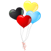 Carlota Escalante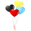 5678910S – Mark Powell         11Prayer Meeting – 6 pmChurch Board – 7 pmKerri BooneSchool Board – 6  pmSunset – 5:32E – David EscalanteO – Annual SacrificeSS – Regina EscalanteTS – Regina EscalanteHaystacksSunset – 5:32121314151617S – Pastor Pires           18Rick ThomasCheryl McDanielTrace WilkensRhianna MorganPrayer Meeting – 6 pmSunset – 5:27E – Darryl WilkensO – Church BudgetSS – Pastor KevinTS – Carolyn TowlesBaked PotatoSunset – 5:26Shari Lindsay192021222324S – Danny Chacko      25Keith HausmanNathan PennFood Give Away – 4pmThanksgiving Lunch – Noon at Community Service CenterPPrayer Meeting – 6pmr Meeting – 6 pmSunset – 5:23E – Gilbert GreenO – GA-CumbMinistriesSS – Jessica EdwardsTS – David EscalanteSpaghettiSunset – 5:23Steven Lindsay26272829Prayer Meeting – 6 pm